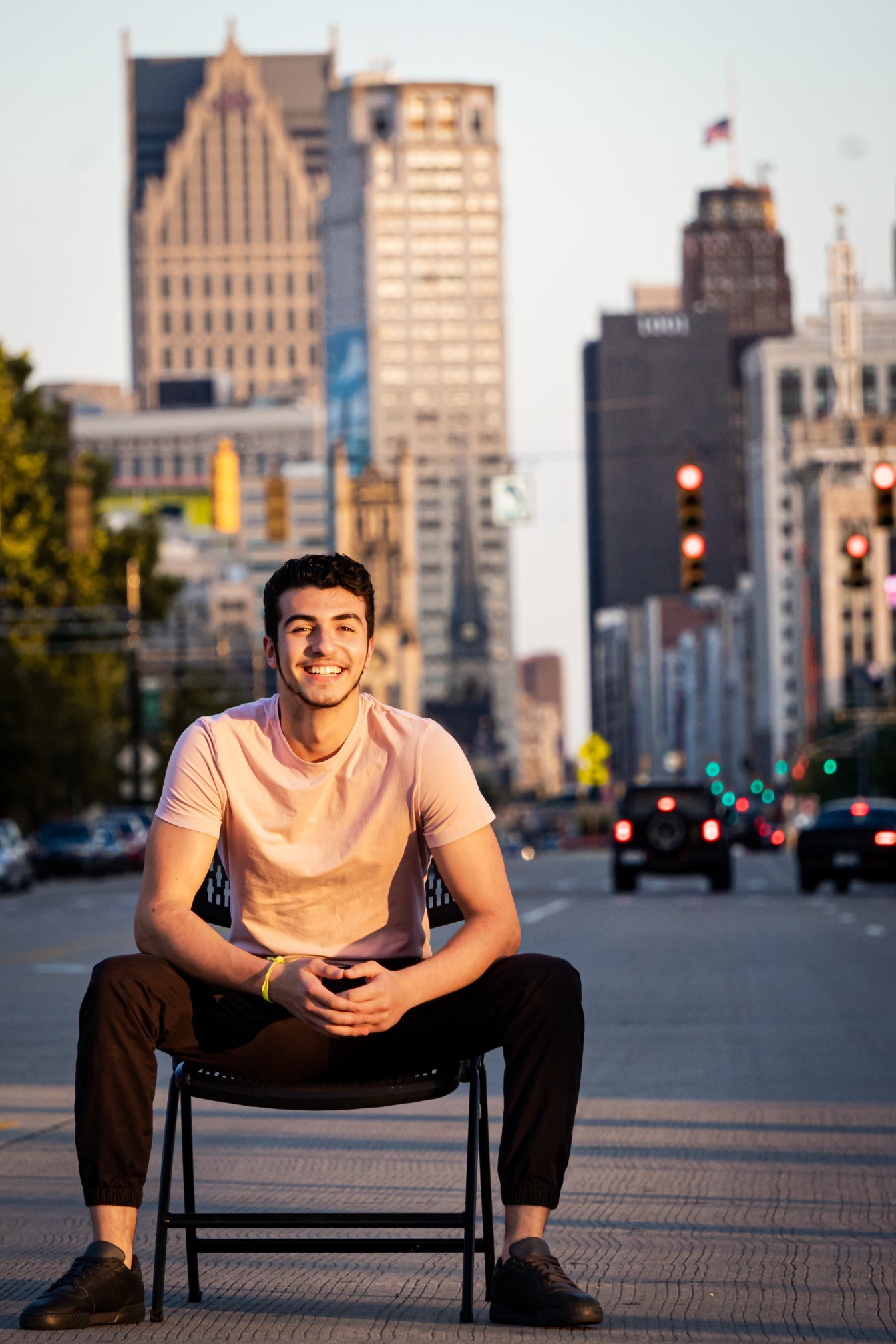 EducationMasters of Computer ScienceYOUR UNIVERSITY NAME2011 - 2015On the Insert tab, the galleries include items that are…Bachelors of Computer ScienceYOUR UNIVERSITY NAME2007 - 2011On the Insert tab, the galleries include items that are…Professional SkillsHighly CompetentCollaborativeOut of the Box ThinkerLanguagesNative EnglishFrench, RussianProjects Completed200+ Design ProjectsWorking with clients worldwideYour Portfolio Link Here!Work ExperienceHead of Graphics DepartmentExample Company 3 // 2018 – 2022On the Insert tab, the galleries include items that are designed to coordinate with the overall look of your document. You can use these galleries to insert tables, headers, footers, lists, cover pages, and other document building blocks.Senior UI AnalystExample Company 2 // 2018 – 2022On the Insert tab, the galleries include items that are designed to coordinate with the overall look of your document. You can use these galleries to insert tables, headers, footers, lists, cover pages, and other document building blocks.Graphic Design InterneeExample Company 1 // 2015 – 2018On the Insert tab, the galleries include items that are designed to coordinate with the overall look of your document. You can use these galleries to insert tables, headers, footers, lists, cover pages, and other document building blocks.Software SkillsPersonal StatementNOAH MICHAELYour Job PositionOn the Insert tab, the galleries include items that are designed to coordinate with the overall look of your document.You can use these galleries to insert tables, headers, footers, lists, cover pages, and other document building blocks. When you create pictures, charts, or diagrams, they also coordinate with your current document look.Personal StatementNOAH MICHAELYour Job PositionOn the Insert tab, the galleries include items that are designed to coordinate with the overall look of your document.You can use these galleries to insert tables, headers, footers, lists, cover pages, and other document building blocks. When you create pictures, charts, or diagrams, they also coordinate with your current document look.Personal StatementNOAH MICHAELYour Job PositionOn the Insert tab, the galleries include items that are designed to coordinate with the overall look of your document.You can use these galleries to insert tables, headers, footers, lists, cover pages, and other document building blocks. When you create pictures, charts, or diagrams, they also coordinate with your current document look.T: +0 123 456 456 0W: https://yourdomain.comE: info@yourdomain.comF: Facebook.com/usernameAdobe PhotoshopAdobe IllustratorInvision StudioAdobe XDSketch, UX PinAdobe After Effect